Projekt współfinansowany ze środków Europejskiego Funduszu Rozwoju Regionalnego w ramach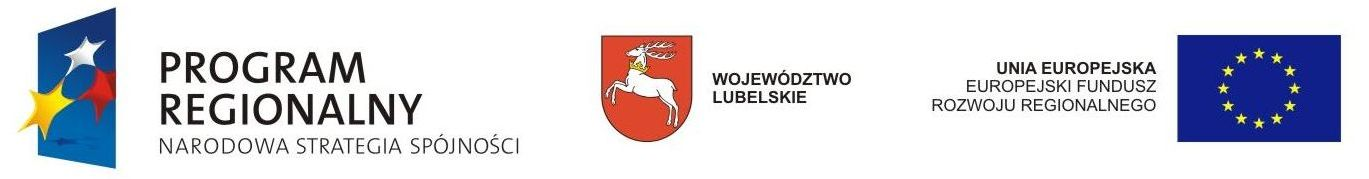 Regionalnego Programu Operacyjnego Województwa Lubelskiego na lata 2007-2013Załącznik Nr 1FORMULARZ OFERTOWY WYKONAWCYDane dotyczące Wykonawcy[W przypadku składania oferty przez podmioty występujące wspólnie podać nazwy (firmy) i dokładne adresy wszystkich wspólników spółki cywilnej lub członków konsorcjum]Nazwa .................................... .……………………………………………………………..............................………………………………………………………………………………………………............................Siedziba:…………………………………………………………………….....................................................………………………………………………………………………………………………............................Numer REGON .......................................................................................................................................... Numer NIP ...................................................................................................................................................Nr telefonu…………………………………../Nr faksu ....................................................................................Osoba do kontaktu ........................................................................................ Nr tel. .........................................Adres poczty elektronicznej ……………..……….........................................................................................Dane dotyczące ZamawiającegoGmina Janów Lubelskiul. Jana Zamoyskiego 5923 – 300 Janów LubelskiW odpowiedzi na ogłoszenie o przetargu nieograniczonym na wykonanie instalacji solarnych 
w budynkach prywatnych i budynkach użyteczności publicznej zlokalizowanych na terenie gminy Janów Lubelski, w systemie „zaprojektuj i wybuduj”.Numer sprawy: PI.271.19.2013.MJ1, składamy ofertę na realizację przedmiotu zamówienia w zakresie określonym w Specyfikacji Istotnych Warunków Zamówienia, zgodnie z opisem przedmiotu zamówienia 
i wzorem umowy, za cenę:Cena oferty za całość przedmiotu zamówienia:
Cena brutto  ……………………………PLN, (słownie: …………………………………………….PLN)w tym:montaż instalacji solarnych w budynkach prywatnych (1035 szt) – ……………………………PLN, (słownie: ………………………………………PLN)montaż instalacji solarnych w budynkach użyteczności publicznej (3szt) i w budynkach usługowych (2szt)   – ………………………PLN, (słownie: ………………………………………PLN)wykonanie dokumentacji projektowej – ……………………….PLN, (słownie: …………………...PLN)Stawka podatku VAT:montaż instalacji solarnych w budynkach prywatnych – 8%montaż instalacji solarnych w budynkach użyteczności publicznej i w budynkach usługowych – 23% wykonanie dokumentacji projektowej – 23%Oświadczamy, że:1. Zapoznaliśmy się ze Specyfikacją Istotnych Warunków Zamówienia otrzymaną od zamawiającego i nie wnosimy do niej żadnych zastrzeżeń.2. Akceptujemy w całości wszystkie warunki zawarte w Specyfikacji Istotnych Warunków Zamówienia.3. Znane są nam warunki realizacji robót będących przedmiotem zamówienia.4. Złożona przez nas oferta spełnia wszystkie wymogi dotyczące przedmiotu zamówienia zawarte 
w Specyfikacji Istotnych Warunków Zamówienia.5. Uzyskaliśmy wszelkie informacje niezbędne do prawidłowego przygotowania i złożenia niniejszej oferty.6.W cenie oferty zostały uwzględnione wszystkie koszty wykonania zamówienia i realizacji przyszłego świadczenia umownego.7. Zamówienie wykonamy w terminie do dnia 30.09.2015 r.8. Zamówienie wykonamy samodzielnie*/przy udziale podwykonawców w następującym zakresie*.....................................................................................................................................................................................................................................................................................................................................................................................................................................................................................................................................................................................................................................................................................................................................................................................................................................................................................................................................................................................................................................................................9. Jesteśmy związani niniejszą ofertą przez okres 30 dni, licząc od dnia upływu terminu do składania ofert.10. Akceptujemy bez zastrzeżeń załączony do Specyfikacji Istotnych Warunków Zamówienia wzór umowy (Załącznik Nr 8) i zobowiązujemy się w przypadku wyboru naszej oferty do zawarcia umowy w miejscu 
i terminie wyznaczonym przez zamawiającego.11. Zobowiązujemy się do wniesienia zabezpieczenia należytego wykonania umowy na warunkach określonych w Specyfikacji Istotnych Warunków Zamówienia.12. Zobowiązujemy się udzielić gwarancji i rękojmi za wady na przedmiot zamówienia, tj:gwarancja na kolektor słoneczny – …….. lat (min. 10  lat) od daty odbioru końcowego przedmiotu zamówieniagwarancja na zbiornik buforowy i zasobnik c.w.u. – …….. lat (min. 5 lat) od daty odbioru końcowego przedmiotu zamówieniagwarancja na pozostałe roboty, materiały i urządzenia – …….. lat (min 5 lat) od daty odbioru końcowego   przedmiotu zamówienia.czas przyjazdu serwisu od chwili zgłoszenia usterki …… godz. (nie może być dłuższy niż 24 godz.)bezpłatne przeglądy serwisowe w okresie gwarancji.Rozszerzamy jako wykonawca odpowiedzialność z tytułu rękojmi za wady fizyczne na okres 5 lat.13. Poświadczamy wniesienie wadium w wysokości 200 000,00 zł w formie ……………………………….14. Sposób reprezentacji wykonawcy*/wykonawców wspólnie ubiegających się o udzielenie zamówienia* na potrzeby niniejszego zamówienia jest następujący:………………………………………………………………………………………………………………………………………………………………………………………………………………………………………………………………………………………………………………………………………………………(wypełniają jedynie przedsiębiorcy składający wspólną ofertę – spółki cywilne lub konsorcja)Do oferty załączamy następujące dokumenty i oświadczenia (wymienić wszystkie załączniki, dokumenty i oświadczenia):…………………………………………………………………………………………………………………………………………………………………………………………………………itd.              …………………………………………………………………………………………………….Zastrzeżenie wykonawcy:……………………………………………………………………………………………………………………………………………………………………………………………………………………………………Inne informacje wykonawcy:……………………………………………………………………………………………………………………………………………………………………………………………………………………………………Ofertę niniejszą wraz z załącznikami składamy na ................. zapisanych kolejno ponumerowanych 
i parafowanych stronach od nr ............ do nr ............* niepotrzebne skreślić……………………………………………………..(Podpis Wykonawcy/Pełnomocnika)………………………......., dnia .............................(Miejscowość i data)